Для работы с электронными ресурсами студенты института могут подключаться к удаленному рабочему столу Университета (МГЮА)Инструкция по подключению к удаленному рабочему столу 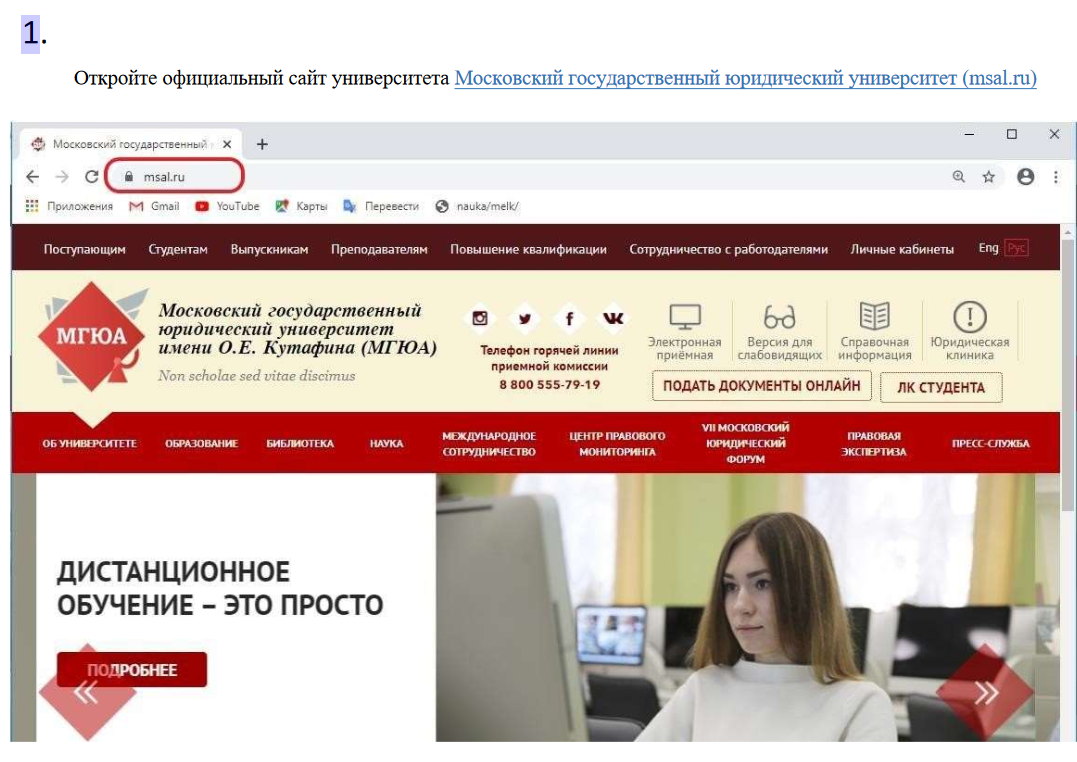 Откройте сайт https://www.msal.ru/ (Московский Государственный юридический университет) МГЮАОткройте вкладку «Личные кабинеты».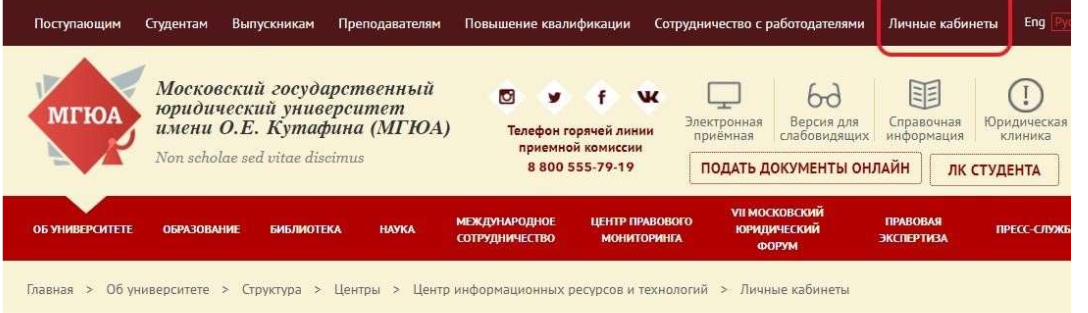 На данной вкладке нажмите на ссылку: Доступ к информационным системам МГЮА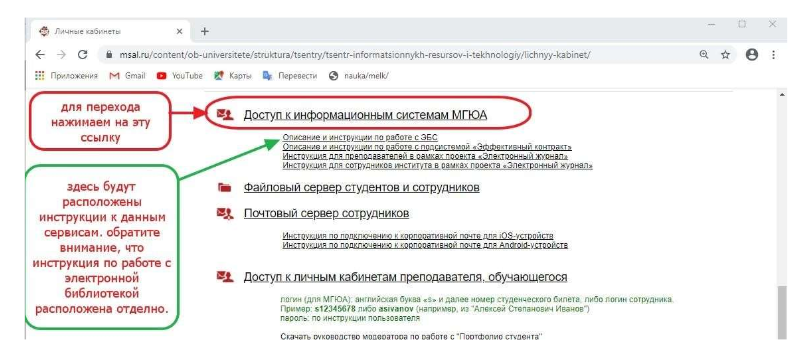 В открывшемся окне введите в поле «имя пользователя» ваш логин (пример для преподавателя: vvivanov; пример для студента: s000001) и в поле «пароль» введите Ваш пароль. Далее нажмите на кнопку «войти». 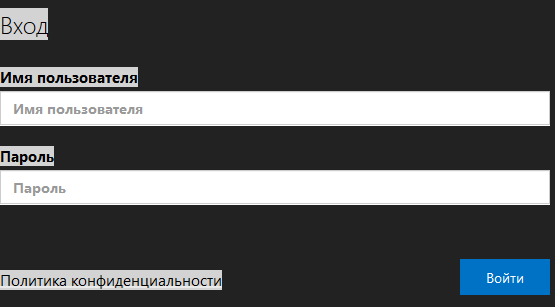 Выберите интересующий Вас сервис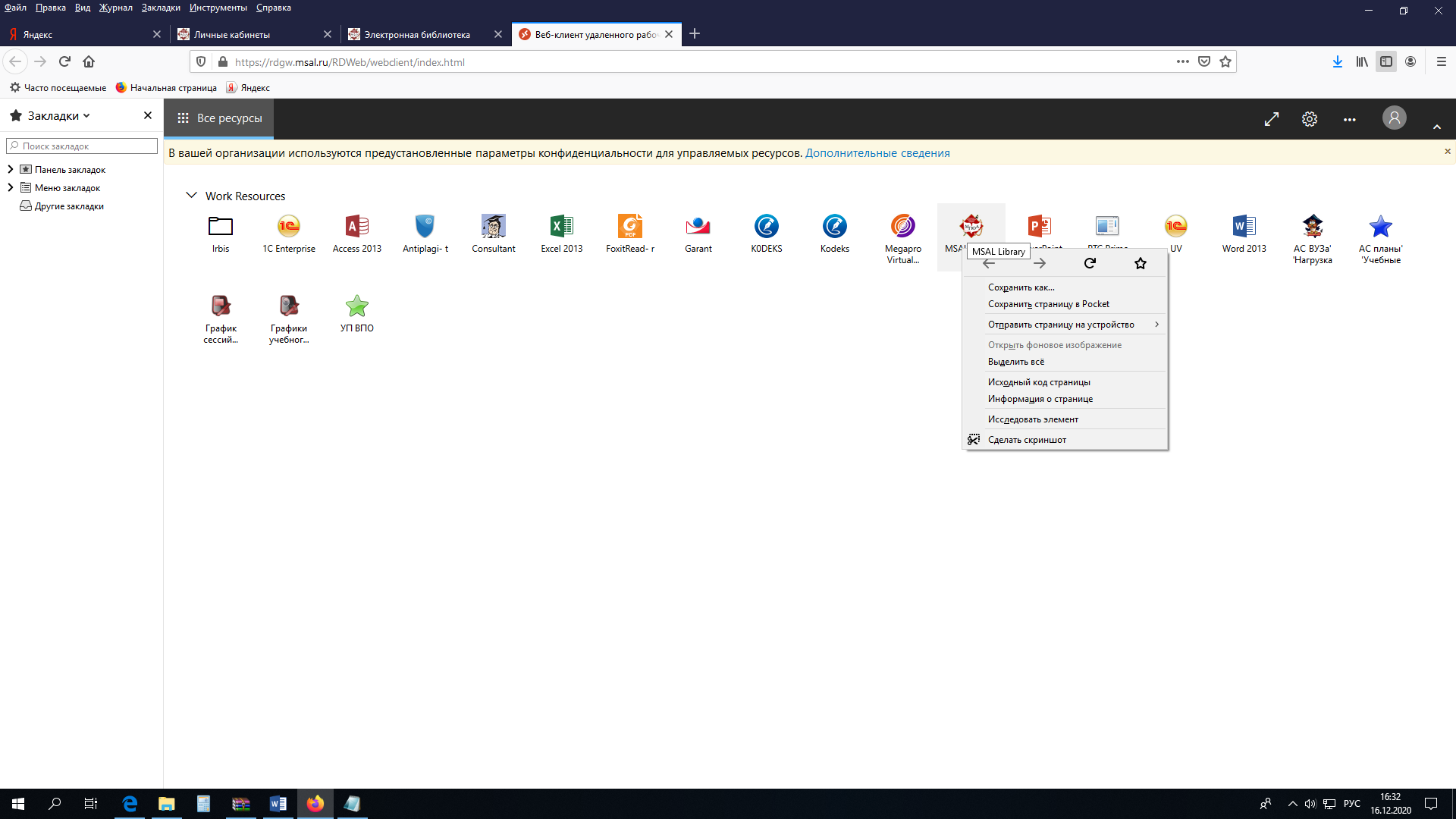 Для работы с электронными ресурсами запустите ярлык MSAL Library. Для получения более полной инструкции или видеоинструкции перейти на сайт по ссылке